Тема: «Знаки препинания в бессоюзном сложном предложении»Задание: изучите материалы параграфа, выполните задания из упражнения 460, 466.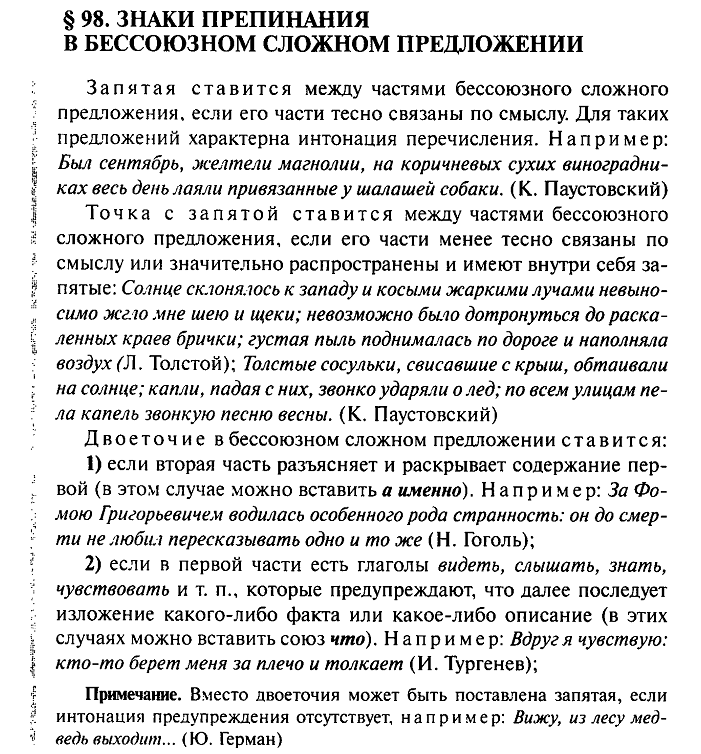 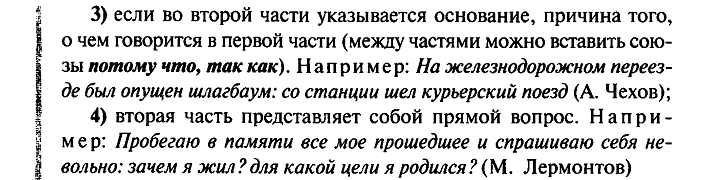 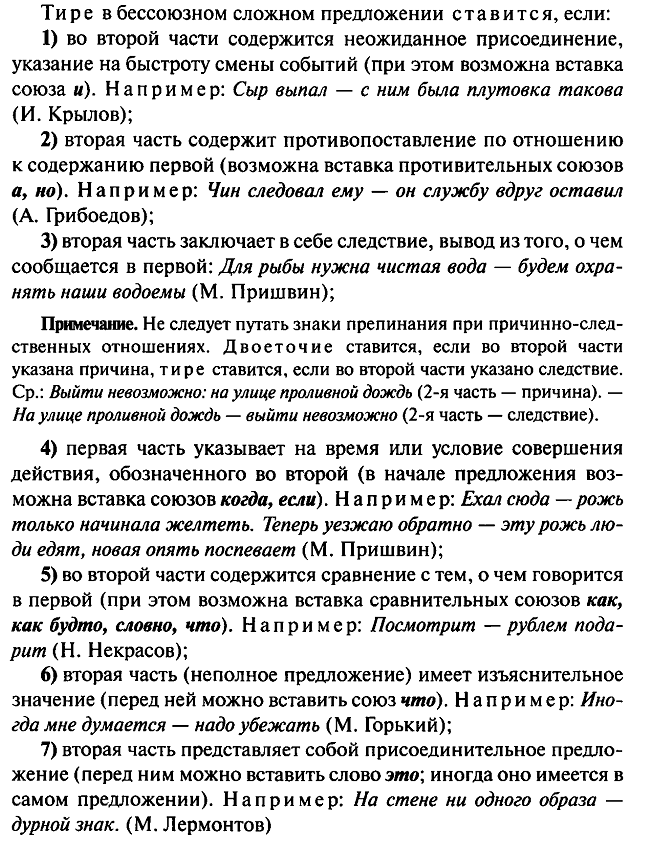 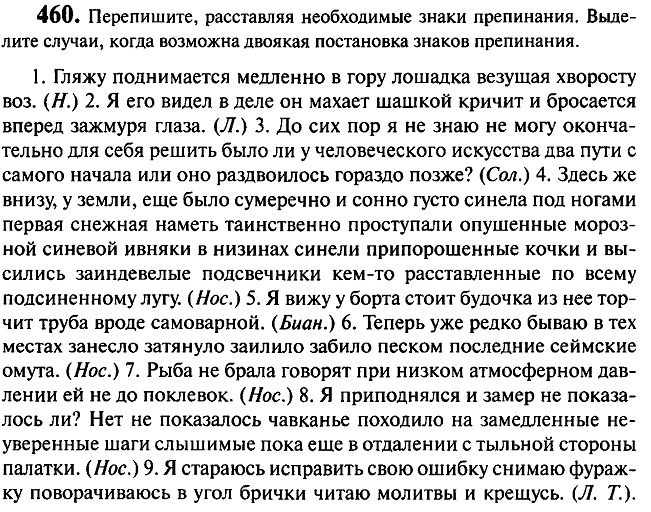 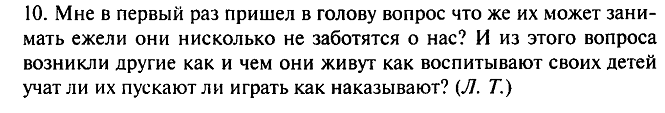 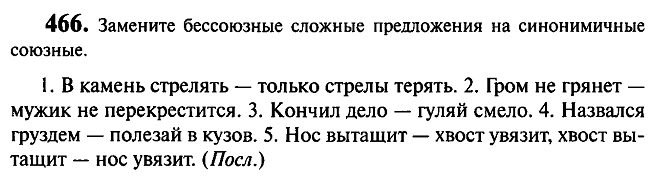 